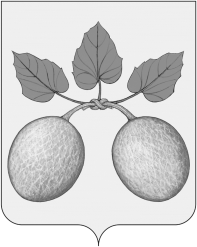 СОБРАНИЕ ПРЕДСТАВИТЕЛЕЙ ГОРОДА СЕРДОБСКА СЕРДОБСКОГО  РАЙОНАПЕНЗЕНСКОЙ ОБЛАСТИРЕШЕНИЕот 26.12.2019 № 253-32/4г. СердобскОб утверждении прогнозного плана (программы) приватизации муниципального имущества города Сердобска Сердобского района Пензенской области на 2020 годВ соответствии со ст.51 Федерального закона от 06.10.2003 №131-ФЗ «Об общих принципах организации местного самоуправления в Российской Федерации», ст.6 Федерального закона от 21.12.2001 № 178-ФЗ «О приватизации государственного и муниципального имущества» (с внесенными изменениями), Федеральным законом от 22.07.2008 № 159-ФЗ «Об особенностях отчуждения недвижимого имущества находящегося в государственной собственности субъектов Российской Федерации или муниципальной собственности и арендуемого субъектами малого и среднего предпринимательства, и о внесении изменений в отдельные законодательные акты Российской Федерации», руководствуясь Положением «О порядке управления и распоряжения имуществом, находящимся в муниципальной собственности города Сердобска Сердобского района Пензенской области», утвержденным решением Собрания представителей города Сердобска Сердобского района от 16.11.2012 №33-4/3, Уставом города Сердобска Сердобского района Пензенской области.Собрание представителей города Сердобска  РЕШИЛО:Утвердить Прогнозный план (программу) приватизации муниципального имущества города Сердобска Сердобского района Пензенской области на 2020 год согласно приложению.Настоящее решение и прогнозный план (программу) приватизации муниципального имущества города Сердобска Сердобского района Пензенской области на 2020 год опубликовать в информационном бюллетене «Вестник города Сердобска», разместить на сайте www.gorod-serdobsk.ru в сети «Интернет», а также на официальном сайте Российской Федерации в сети «Интернет», для размещения информации о проведении торгов, определенном Правительством Российской Федерации. Настоящее решение вступает в силу на следующий день после дня его официального опубликования.4.  Контроль за исполнением настоящего решения возложить на постоянную комиссию Сердобского городского Собрания представителей по бюджетной, налоговой, финансовой и экономической политике и Главу администрации города Сердобска.Глава города Сердобска				                                             А.Ю. КайшевПриложение                                                                    к Решению Собрания представителей                                                                  города Сердобска Сердобского района                                                                                  Пензенской области                                                                                    от 26.12.2019  № 253-32/4ПРОГНОЗНЫЙ  ПЛАН (ПРОГРАММА)ПРИВАТИЗАЦИИ МУНИЦИПАЛЬНОГО  ИМУЩЕСТВА  ГОРОДА  СЕРДОБСКА  СЕРДОБСКОГО РАЙОНА ПЕНЗЕНСКОЙ  ОБЛАСТИ  НА  2020 ГОДОбщие  положения. Настоящий прогнозный план (программа) приватизации муниципального имущества города Сердобска Сердобского района Пензенской области на 2020 год (именуемый далее – программа приватизации) разработан на основании:Гражданского кодекса Российской Федерации;Федерального закона от 21.12.2001 №178-ФЗ «О приватизации государственного и муниципального имущества»;Федерального закона от 06.10.2003 №131-ФЗ «Об общих принципах организации местного самоуправления в Российской Федерации»;Федерального закона от 29.07.1998 №135-ФЗ «Об оценочной деятельности в Российской Федерации»;Федерального закона от 14.11.2002 №161-ФЗ «О государственных и муниципальных унитарных предприятиях»;Федерального закона от 22.07.2008 №159-ФЗ «Об особенностях отчуждения недвижимого имущества находящегося в государственной собственности субъектов Российской Федерации или в муниципальной собственности и арендуемого субъектами малого и среднего предпринимательства, и о внесении изменений в отдельные законодательные акты Российской Федерации» Устава города Сердобска Сердобского района Пензенской области;Основные цели и задачи приватизациимуниципального имущества.Основными целями и задачами приватизации муниципального имущества являются:Оптимизация структуры муниципальной собственности;Создание условий для эффективного использования объектов недвижимости;Стимулирование привлечения инвестиций в реальный сектор экономики и активизация рынка недвижимости;Обеспечение планомерности процесса приватизации;Приватизация объектов муниципального имущества, не используемого для решения вопросов местного значения, утратившего значение для обеспечения выполнения муниципальных функций, не используемого для обеспечения деятельности органов местного самоуправления, работников муниципальных предприятий и учреждений;Формирование доходов муниципального бюджета.Переход к  новой модели управления муниципальной собственности основанной на принципах строгого соответствия состава муниципального имущества функциям муниципального образования.Ограничения при осуществлении программы приватизации.Действие программы приватизации не распространяется на отношения, возникающие при отчуждении:природных ресурсов;муниципального жилищного фонда;муниципальными унитарными предприятиями, муниципальными учреждениями имущества, закрепленного за ними в хозяйственном ведении или оперативном управлении;муниципального имущества на основании судебного решения.недвижимые объекты исторического и культурного наследия.земли, за исключением отчуждения земельных участков, на которых расположены объекты недвижимости, в том числе имущественные комплексы;безвозмездно в собственность религиозных организаций для использования в соответствующих целях культовых зданий и сооружений с относящимися к ним земельными участками и иного находящегося в муниципальной собственности имущества религиозного назначения, а также безвозмездно в собственность общероссийских общественных организаций инвалидов и организаций, единственными учредителями которых являются общероссийские общественные организации инвалидов, земельных участков, которые находятся в муниципальной собственности и на которых расположены здания, строения и сооружения, находящиеся в собственности указанных организаций;муниципального имущества в собственность некоммерческих организаций, созданных при преобразовании муниципальных унитарных предприятий, и муниципального имущества, передаваемого иным коммерческим организациям в качестве имущественного взноса муниципальных образований;иного имущества, если это прямо предусмотрено действующим законодательствомСпособы (условия) приватизации муниципального имущества.При реализации программы приватизации используются способы приватизации, предусмотренные Федеральным законом от 21.12.2001 №178-ФЗ «О приватизации государственного и муниципального имущества».Продажа муниципального имущества осуществляется проведением торгов в электронной форме, в соответствии с Постановлением Правительства РФ от 27.08.2012 №860 «Об организации и проведении продажи государственного и муниципального имущества в электронной форме», Положением об организации продажи государственного или муниципального имущества на аукционе, утвержденным Постановлением правительства Российской Федерации от 12.08.2002 №585.Порядок оценки стоимости приватизируемогомуниципального имущества. В соответствии с требованиями Федерального закона от 21.12.2001   №178-ФЗ «О приватизации государственного и муниципального имущества» начальная цена приватизируемого муниципального имущества устанавливается на основании отчета об оценке муниципального имущества, составленного в соответствии с Федеральным законом от 29.07.1998 №135-ФЗ «Об оценочной деятельности в Российской Федерации». Оплата и распределение денежных средств отпродажи имущества.Денежные средства, полученные от приватизации муниципального имущества, в полном объеме поступают в бюджет города Сердобска Сердобского района Пензенской области.Информационное обеспечение процесса приватизации.Администрация города Сердобска размещает на официальном сайте Российской Федерации для размещения информации о проведении торгов www.torgi.gov.ru, официальном сайте Продавца – Администрации города Сердобска, www.gorod-serdobsk.ru, на электронной площадке www.rts-tender.ru. информационные сообщения о продаже муниципального имущества, которые должны содержать сведения, предусмотренные ст. 15 Федерального закона от 21.12.2001 № 178-ФЗ «О приватизации государственного и муниципального имущества».Настоящая программа приватизации и отчет об ее результатах подлежат размещению на сайте www.gorod-serdobsk.ru в сети «Интернет», а также на официальном сайте Российской Федерации в сети «Интернет», для размещения информации о проведении торгов, определенном Правительством Российской Федерации.     8. Муниципальное имущество, приватизация которогопланируется в 2020 году.Перечень объектов муниципальной собственности города Сердобска Сердобского района Пензенской области, подлежащих приватизации в 2020 году, приведен в нижеследующей таблице:№ Тип объекта иего наименованиеАдрес, место нахожденияОбщая площадькв.м.Способ приватизации1Нежилое помещение                       литер А-4(кадастровый номер 58:32:0020518:288)Пензенская область, Сердобский район,                             г. Сердобскул. Гагарина,2039,7Открытый аукцион2Нежилое помещение (кадастровый номер 58:32:0020140:1072)Пензенская область, Сердобский район,                  г. Сердобск,                          ул. М. Горького, 247771,1Открытый аукцион3Объект незавершенного строительства (котельная), степень готовности 43% (кадастровый номер 58:32:0020315:938),                   с земельным участком, площадью 3294 кв.м., категория земель: земли населенных пунктов,разрешенное использование:              для размещения объектов жилищно-коммунального хозяйства (кадастровый номер 58:32:0020315:2102)Пензенская область, Сердобский район,                  г. Сердобск,                          ул. Ленина,234К699,7Открытый аукцион4Нежилое здание (кадастровый номер 58:32:0020137:61),                   с земельным участком, площадью 584 кв.м., категория земель:                земли населенных пунктов,разрешенное использование:              магазины товаров первой необходимости площадью                 не более 100 кв.м. (кадастровый номер 58:32:0020137:15)Пензенская область, Сердобский район,                  г. Сердобск,                          ул. Свердлова,977,5Открытый аукцион5ТП №36 (кадастровый номер 58:32:0020413:4)                   Пензенская область, Сердобский район,                  г. Сердобск,                          ул. Сорокина,8430,8Открытый аукцион6ТП №103                              (кадастровый номер 58:32:0020140:195),                               с земельным участком, площадью 101 кв.м., категория земель:                             земли населенных пунктов,разрешенное использование:              для размещения нежилого здания               (ТП №103) (кадастровый номер 58:32:0020140:1117)Пензенская область, Сердобский район,                  г. Сердобск,                          ул. М. Горького, 25556,6Открытый аукцион7ТП №21                      (кадастровый номер 58:32:0020315:803),                               с земельным участком, площадью 65 кв.м., категория земель:                              земли населенных пунктов,разрешенное использование:              для размещения нежилого здания               (ТП №21) (кадастровый номер 58:32:0020315:1961)Пензенская область, Сердобский район,                  г. Сердобск,               ул.  Ленина,23655,7Открытый аукцион8Нежилое помещение (кадастровый номер 58:32:0020512:334)с земельным участком, площадью 936кв.м., категория земель:                              земли населенных пунктов,разрешенное использование:              коммунальное обслуживание               (кадастровый номер 58:32:0020309:271)Пензенская область, Сердобский район,                  г. Сердобск,                          ул. Лесная,37628,0Открытый аукцион9Нежилое здание (кадастровый номер 58:32:0020512:336)с земельным участком, площадью 349кв.м., категория земель:                              земли населенных пунктов,разрешенное использование:              коммунальное обслуживание               (кадастровый номер 58:32:0020309:269)Пензенская область, Сердобскийрайон,                  г. Сердобск,                          ул. Лесная,37218,2Открытый аукцион10Нежилое помещение (кадастровый номер 58:32:0020512:337)с земельным участком, площадью 243кв.м., категория земель:                              земли населенных пунктов,разрешенное использование:              коммунальное обслуживание               (кадастровый номер 58:32:0020309:266)Пензенская область, Сердобский район,                  г. Сердобск,                          ул. Лесная,3791,0Открытый аукцион11Нежилое здание (кадастровый номер 58:32:0020512:1321)с земельным участком, площадью 54кв.м., категория земель:                              земли населенных пунктов,разрешенное использование:              коммунальное обслуживание               (кадастровый номер 58:32:0020309:272)Пензенская область, Сердобский район,                  г. Сердобск,                          ул. Лесная,3727,4Открытый аукцион12Нежилое помещение (кадастровый номер 58:32:0020140:1318)Пензенская область, Сердобский район,                  г. Сердобск,                          ул. М. Горького, 249, пом. н-132,8Открытый аукцион13Нежилое помещение (кадастровый номер 58:32:0020140:1317)Пензенская область, Сердобский район,                  г. Сердобск,                          ул. М. Горького, 249, пом. н-250,0Открытый аукцион